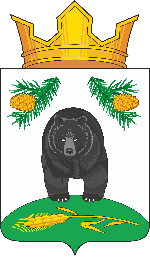 АДМИНИСТРАЦИЯ НОВОКРИВОШЕИНСКОГО СЕЛЬСКОГО ПОСЕЛЕНИЯПОСТАНОВЛЕНИЕ01.08.2019                                                                                                                         № 84с. НовокривошеиноКривошеинского районаТомской областиО проведении конкурса на лучшую усадьбу на территории Новокривошеинского сельского поселенияВ целях улучшения благоустройства, архитектурного облика, санитарного, противопожарного состояния территорий и жилищного фонда, бережного отношения к земле, объектам коммунального хозяйства и зеленным насаждениям на территории Новокривошеинского сельского поселения, формирования позитивного общественного мнения о благоустройстве муниципальных образований; создания условий для расширения самостоятельности жителей в сфере благоустройства, и в соответствии с Уставом Новокривошеинского сельского поселения:1.	Объявить с 01.08.2019г. по 01.09.2019г. на территории Новокривошеинского сельского поселения конкурс на лучшую усадьбу.2.	Установить, что подведение итогов конкурса на лучшую усадьбу Новокривошеинского сельского поселения проводится 06.09.2019г.3.	Утвердить прилагаемое Положение о проведении конкурса на лучшую усадьбу на территории Новокривошеинского сельского поселения согласно приложению.4.	Контроль за исполнением данного постановления оставляю за собой.5.	Постановление вступает в силу со дня его подписания.Глава Новокривошеинского сельского поселения                                          А.О. Саяпин(Глава Администрации)												              ПриложениеУтвержденопостановлением администрации Новокривошеинского сельского поселенияот 01.08.2019 № 84Положение о проведении конкурса на лучшую усадьбу на территории Новокривошеинского сельского поселения1. Общие положения1. Цель конкурса – повышение уровня внешнего благоустройства Новокривошеинского сельского поселения, поддержание чистоты и порядка на улицах.2. Основные задачи конкурса:а) совершенствование форм работы с населением по месту жительства;б) комплексное благоустройство территории поселения;в) формирование позитивного общественного мнения о благоустройстве Новокривошеинского сельского поселения;г) воспитание бережного отношения и создание условий для расширения самодеятельности жителей в сфере благоустройства.2. Организатор конкурса – администрация Новокривошеинского сельского поселения.2. Условия конкурса на лучшую усадьбу на территории Новокривошеинского сельского поселения1. Конкурс проходит среди частных усадеб.2. Итоги конкурса подводит комиссия в составе:Председатель комиссии: Саяпин А.О. – Глава Новокривошеинского сельского поселения.Члены комиссии:- Глазачева Л.А. - Управляющий делами администрации Новокривошеинского сельского поселения.- Танькова Е.В. - Председатель Совета Новокривошеинского сельского поселения.- Пыжик Н.П. - Депутат Совета Новокривошеинского сельского поселения.- Процкая О.В. - Депутат Совета Новокривошеинского сельского поселения.- Ивашина Н.И. - Депутат Совета Новокривошеинского сельского поселения.3. В конкурсе могут принять участие жители Новокривошеинского сельского поселения, подавшие заявку на участие.4. Заявки на участие принимаются в срок до 01.09.2019 года.5. С 01.09.2019г. по 06.09.2019г. Комиссия рассматривает заявки и проводит заседание по определению победителей конкурса с составлением протокола. Основанием для определения победителя является наибольшая сумма баллов, полученная по итогам суммирования оценок по всем критериям.6. По итогам конкурса победителям вручается знак «Лучшая усадьба 2019», приз от спонсора и Благодарность от главы Новокривошеинского сельского поселения.7. Победители конкурса будут извещены о месте и проведении награждения комиссией дополнительно.8. Основные показатели при подведении итогов конкурса:а) оригинальность оформления усадьбы – 1-5б.б) наличие номерного знака и таблички с названием улицы на доме - 1-5б.в) опрятный вид фасада и усадьбы - 1-5б.г) наличие зеленых насаждений, цветников - 1-5б.д) содержание в исправном виде ограждений - 1-5б.е) содержание прилегающей территории ко двору в чистоте и порядке - 1-5б.ж) единое композиционное оформление - 1-5б.